河南师范大学人事微服务系统上传证件格式和图片压缩处理工具操作说明一、上传证件格式说明教职工个人照片附件格式为：“.jpg或.png”，本人照片文件名称为职工编号,如：2018999.jpg。其他有效证件照片文件名称为：“**证件正面、背面”，如：身份证正面.jpg、身份证背面.jpg、本科学历证书、硕士学位证书等。二、图片压缩处理工具操作说明利用照片处理工具将证件照片进行处理步骤说明：照片处理工具:第一步:将上面【图片压缩工具.rar】图标复制到电脑桌面，点击鼠标右键，点击鼠标左键选择“解压文件”，弹出对话框后，左键点击“确定”按钮；第二步:双击打开“图片压缩工具”文件夹，双击“Compress.exe”程序（图1）: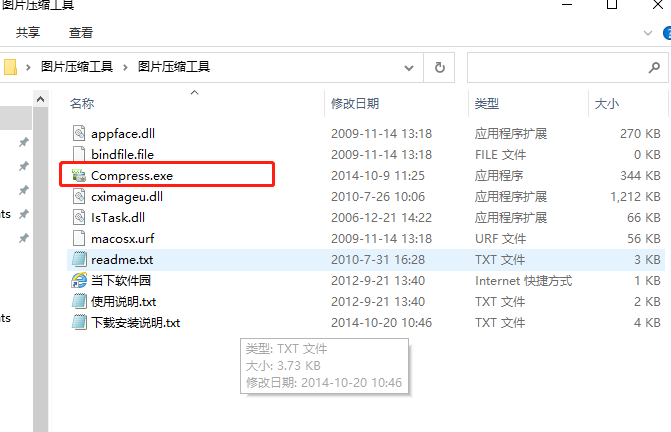 图1第三步:点击【添加文件】，添加需要处理的图片，点击【浏览】，选择处理后的图片存放位置，点击【开始压缩】（图2），提示压缩完毕后点击【确定】即可(图3):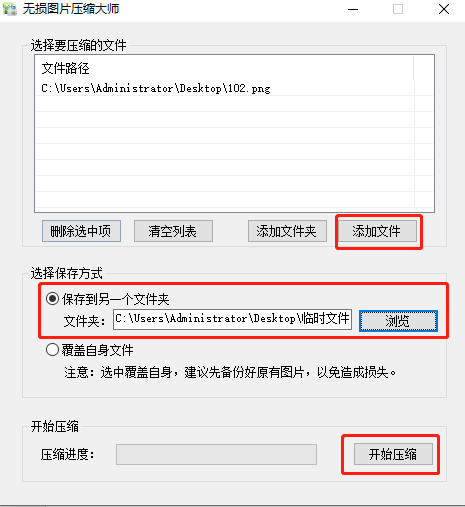 图2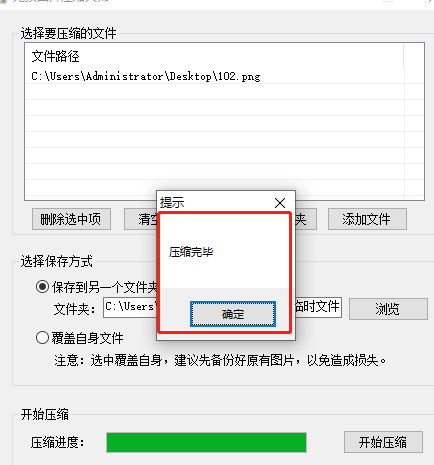 图3第四步:在处理后的图片存放位置，将新生成的图片作为附件上传即可。